MEETING DATE:SUBMITTAL TO THE COUNTYWIDE OVERSIGHT BOARD OF COUNTY OF RIVERSIDE 	,	, 20 	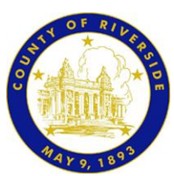 FROM:  SUCCESSOR AGENCY TO THE [INSERT SPONSORING COMMUNITY NAME] REDEVELOPMENT AGENCYSUBJECT: Resolution No. 20  -  A Resolution of the Countywide Oversight Board for the County of Riverside Approving Repayment Terms for a Specified Enforceable ObligationRECOMMENDED MOTION: That the Countywide Oversight Board:Find that the project [Insert CEQA Finding];Adopt Resolution No. 20 - A Resolution of the Countywide Oversight Board for the County of Riverside Approving Amendment to specified Enforceable Obligation; andDirect County Executive Office staff, on behalf of the Countywide Oversight Board, to submit Resolution No. 20 - to the Department of Finance for review and approval pursuant to Section 34179(h) of the Health and Safety Code, as applicable.MINUTES OF THE COUNTYWIDE OVERSIGHT BOARDSUBMITTAL TO THE COUNTYWIDE OVERSIGHT BOARD FOR COUNTY OF RIVERSIDEBACKGROUND:The former Redevelopment Agency for [Insert Sponsoring Community] ("Former Agency")Pursuant to Assembly Bill No. 1X 26, as modified by Assembly Bill No. 1484 and as further modified by Senate Bill No. 107, which added Parts 1.8 and 1.85 to Division 24 of the Health and Safety Code ("Dissolution Act"), the Agency was dissolved on February 1, 2012 and the Successor agency to the Redevelopment Agency for [Insert Sponsoring Community] ("Successor Agency") was vested with all authority, rights, powers, duties and obligations of the Agency, including the Agreement.The Former agency was a party to that certain [Insert title of Enforceable Obligation] (the "Agreement"), shown in Attachment "A" of the Resolution, providing for [Insert description of Enforceable Obligation]. The Agreement requires [Insert narrative regarding Successor Agency obligations under Enforceable Obligation].The Agreement is an enforceable obligation of the Successor Agency as that term is defined in Section 34171(d) of the Health and Safety Code and has been listed on each of the Successor Agency's approved Recognized Obligations Payment Schedules.The Successor Agency desires to amend the Agreement to [Insert narrative regarding revisions to the Agreement]. The amendments to the Agreement are contained in the [Insert title of Amendment Document], shown in Attachment "B" of the Resolution. Which has been approved by the Successor Agency's Governing Board by adoption of Resolution [Insert Successor Agency's Governing Board Resolution].The Repayment Schedule has been approved by the Successor Agency's Governing Board by adoption of Resolution [Insert Successor Agency's Governing Board Resolution].Pursuant to the California Environmental Quality Act (CEQA), [insert related CEQA action/finding].Successor Agency staff recommends adoption of Resolution No. 20 - , A Resolution of the Countywide Oversight Board for the County of Riverside Approving Amendment to specified Enforceable Obligation.IMPACT ON TAXING ENTITIES[Insert narrative of fiscal impact on taxing entities.]Attachment:Resolution No. 20   - 	COUNTYWIDE OVERSIGHT BOARDFOR THE COUNTY OF RIVERSIDE345SUCCESSOR AGENCY TO THE  REDEVELOPMENT AGENCY FOR[INSERT SPONSORING COMMUNITY NAME]6	RESOLUTION NO. 20   - 	78	RESOLUTION OF THE COUNTYWIDE OVERSIGHT BOARD FOR COUNTY OF RIVERSIDE APPROVING AMENDMENT TO9SPECIFIED ENFORCEABLE OBLIGATION10WHEREAS, the Redevelopment Agency for [Insert Sponsoring Community] ("Agency")was formed, existed and exercised its powers pursuant to the Community Redevelopment law(California Health and Safety Code section 33000 et seq. the "CRL");WHEREAS, the California state legislature enacted Assembly Bill 1x 26, as modified byAssembly Bill No. 1484, as further modified by Senate Bill No. 107, as such may be further amended (collectively, the "Dissolution Act"), adding or amending Parts 1.8 and 1.85 to Division1624 of the Health and Safety Code, to dissolve redevelopment agencies formed under the CRL;WHEREAS,  pursuant  to  Section  34173  of  the  Health  and  Safety  Code,  effectiveFebruary 1, 2012 the Successor Agency to [Insert Name of Dissolved Redevelopment Agency], aseparate legal entity (the "Successor Agency") was formed to and charged with paying theenforceable obligations, disposing of the properties and other assets, and unwinding the affairs ofthe dissolved Former Agency;WHEREAS, upon dissolution of the Former Agency, all authority, rights, powers, duties22and obligations previously vested with the Former Agency (except for the Former Agency'shousing assets and functions) under the CRL vested in the Successor Agency;WHEREAS, Health and Safety Code Section 34179 provides for the appointment of acountywide oversight board (the "Countywide Oversight Board") with specific duties to approvecertain Successor Agency actions pursuant to Health and Safety Code section 34180 and to directthe Successor Agency in certain other actions pursuant to Health and Safety Code section 34181;WHEREAS, the Former agency was a party to that certain [Insert title of Enforceable28- 1 -163\02\2384413.2Obligation] (the "Agreement"), shown in Attachment "A", attached hereto and incorporated hereinby this reference, providing for [Insert description of Enforceable Obligation];WHEREAS, the Agreement is an enforceable obligation of the Successor Agency as that term is defined in Section 34171(d) of the Health and Safety Code and has been listed on each of4the Successor Agency's approved Recognized Obligations Payment Schedules;5WHEREAS,  the  Agreement  requires  [Insert  narrative  regarding  Successor  Agencyobligations under Enforceable Obligation];WHEREAS, the Successor Agency desires to amend the Agreement to [Insert narrativeregarding revisions to the Agreement], in the form of the [Insert title of Amendment Document],substantially in the form shown in Attachment "B", attached hereto and incorporated herein by thisreference;WHEREAS, the [Insert narrative regarding revisions to the Agreement], are necessary11fulfill the Successor Agency's obligations under the Agreement protects the interest of the affectedtaxing entities by [provide explanation of benefits to taxing entities];WHEREAS,  the  Successor  Agency's  governing  board  approved  the  [Insert  title  ofAmendment Document] by adoption of Resolution [Insert Resolution Number] adopted at aregular meeting of [Insert Successor Agency's Governing Board], on	, 20    ;WHEREAS, [Insert CEQA Recital]; andWHEREAS,  the  accompanying  staff  report,  and  attachments,  attached  hereto  and17incorporated herein by this reference, provides supporting information upon which the actions set18	forth in this Resolution are based. 19NOW,   THEREFORE,   BE   IT   RESOLVED,   FOUND,   DETERMINED   ANDORDERED by the Countywide Oversight Board, in regular meeting assembled on [InsertDate], 20	in the meeting room of the Board of Supervisors located on the 1st floor of the County Administrative Center, 4080 Lemon Street, Riverside, California, as follows:23The Countywide Oversight Board hereby finds, resolves, and determines that the24foregoing recitals are true and correct and are incorporated herein by reference, and,together with information provided by the [Insert name of Successor Agency] staff andthe public, form the basis for the approvals, findings, resolutions, and determinationsset forth below.2.  [Insert appropriate CEQA Finding].- 2 -163\02\2384413.23.  The Countywide Oversight Board hereby approves the [Insert Title of AmendmentDocument] and hereby authorizes and directs the Executive Director of the [InsertSuccessor Agency Name] ("Successor Agency's Director")], or the Successor Agency's Director's designees, to execute the [Insert Title of Amendment Document] on behalf4of the Successor Agency and take all actions and sign any and all documents necessary5to administer the Successor Agency's obligations and duties under the Agreement asamended  by  the  [Insert  Title  of  Amendment  Document]  and  to  implement  andeffectuate the actions approved by this Resolution as determined necessary by theSuccessor Agency's Director, or the Successor Agency's Director's designee.4.  The Countywide Oversight Board hereby finds and determines that the Agreement, asamended by that certain [Insert Title of Amendment Document], is an enforceable obligation as that term is defined in Section 34171(d) of the Health and Safety Code.11If any provision of this Resolution or the application of any such provision to anyperson or circumstance is held invalid, such invalidity shall not affect other provisionsor applications of this Resolution that can be given effect without the invalid provisionor application, and to this end the provisions of this Resolution are severable.  TheCountywide Oversight Board declares that the Countywide Oversight Board wouldhave adopted this Resolution irrespective of the invalidity of any particular portion of this Resolution.17The Countywide Oversight Board hereby authorizes and directs the County ExecutiveOffice staff and the Successor Agency staff to take all actions necessary under theDissolution Act to file, post, mail or otherwise deliver via electronic mail, internetposting, and/or hardcopy, all notices and transmittals necessary or convenient inconnection with the approval of this Resolution.7.  Pursuant to Health and Safety Code Section 34179, specified actions taken by the Countywide Oversight Board may be reviewed by the State of California Department23of Finance, and, therefore, this Resolution shall not be effective until five (5) business24days  after  approval,  subject  to  a  request  for  review  by  the  State  of  CaliforniaDepartment of Finance, or at the time and in the manner prescribed in Health and SafetyCode section 34179(h).PASSED, APPROVED, AND ADOPTED by the Oversight Board for the County ofRiverside on(date)	.- 3 -163\02\2384413.2123I hereby certify the forgoing to be a true copy of a resolution passed and adopted by the4Countywide Oversight Board for the County of Riverside at a regular meeting thereof held on [insert5date], by the following vote:AYES:	BOARD MEMBERS:NOES:	BOARD MEMBERS:ABSTAIN:	BOARD MEMBERS:ABSENT:	BOARD MEMBERS: 1112Chairperson, Countywide Oversight BoardATTEST:15	 	 Clerk of the Countywide Oversight Board1617APPROVED AS TO FORM:Countywide Oversight Board Legal Counsel 20By:	 	212223Attachments incorporated by reference:[Insert title of Enforceable Obligation]B.   [Insert title of Amendment Document]262728- 4 -163\02\2384413.21234EXHIBIT "A"[Title of Enforceable Obligation Agreement] 78	[behind this page]910111213141516171819202122232425262728- 5 -163\02\2384413.21EXHIBIT "B"[Title of Amendment Document]45	[behind this page]678910111213141516171819202122232425262728- 6 -163\02\2384413.2